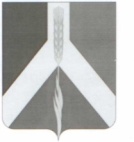 РОССИЙСКАЯ ФЕДЕРАЦИЯ ЧЕЛЯБИНСКАЯ ОБЛАСТЬ КУНАШАКСКИЙ МУНИЦИПАЛЬНЫЙ РАЙОН АДМИНИСТРАЦИЯ  УСТЬ-БАГАРЯКСКОГО СЕЛЬСКОГО ПОСЕЛЕНИЯ ПОСТАНОВЛЕНИЕ14 сентября 2021г.					                                           № 50       Руководствуясь    Федеральным Законом от 06.10.2003 г. № 131 – ФЗ «Об общих принципах организации местного самоуправления в Российской Федерации» статьи 14, пункта 19, Уставом  Усть-Багарякского сельского поселения Кунашакского муниципального района Челябинской области, администрация Усть-Багарякского  сельского поселения  ПОСТАНОВЛЯЕТ:Утвердить Положение о комиссии по благоустройству, содержания и обеспечения санитарного состояния  Усть-Багарякского сельского поселения (Приложение №1).Утвердить состав комиссии по благоустройству, содержания и обеспечения санитарного состояния  территории Усть-Багарякского сельского поселения  (приложение №2) Настоящее постановление подлежит официальному опубликованию и вступает в силу с момента подписания.Контроль за выполнением постановления оставляю за собой. Глава Усть-Багарякского  сельского поселения                                      Л.Г.Мухутдинова                           					              Приложение  №1                                                   к постановлению администрации Усть-Багарякского сельского поселения                               от 14.09.2021 № 50ПОЛОЖЕНИЕо комиссии по благоустройству,  содержания и обеспечения санитарного состояния  территории Усть-Багарякского сельского поселения 1. Общие положения         1.1. Настоящее Положение о комиссии по благоустройству,  содержания и обеспечения санитарного состояния  территории Усть-Багарякского сельского поселения разработано в соответствии с Федеральным законом «Об общих принципах организации местного самоуправления в Российской Федерации», Уставом Усть-Багарякского сельского поселения.          1.2. Комиссия по благоустройству,  содержания и обеспечения санитарного состояния  территории Усть-Багарякского сельского поселения  (далее – Комиссия) является постоянно действующим коллегиальным, координационным органом.          1.3. Цели создания комиссии:- контроль соблюдения правил благоустройства, содержания и обеспечения санитарного состояния  территории Усть-Багарякского сельского поселения;- внесение рекомендаций и предложений по улучшению санитарного состояния и благоустройства территории поселения.       1.4. В своей работе комиссия руководствуется: - Правилами внешнего благоустройства, содержания и обеспечения санитарного состояния территории Усть-Багарякского сельского поселения Кунашакского муниципального района Челябинской области, утвержденными Решением Совета депутатов от 24.10.2018 г. № 31,   - Решением Совета депутатов Усть-Багарякского сельского поселения Кунашакского муниципального района Челябинской области от 02.10.2020 г. № 05 «О внесении изменений в Правила благоустройства территории Усть-Багарякского сельского поселения Кунашакского муниципального района Челябинской области, утвержденными Решением Совета депутатов от 24.10.2018 г. № 31»,    - Кодексом Российской Федерации «Об административных правонарушениях»,  -  Законом Челябинской области от 02.06.2010 г № 584-ЗО «Об административных правонарушениях в Челябинской области.2. Порядок формирования комиссии2.1. Комиссия формируется из представителей Совета депутатов и администрации Усть-Багарякского сельского поселения, представителей организаций и общественности.2.2. Положение о комиссии разрабатывается и утверждается администрацией Усть-Багарякского сельского поселения. 3. Основные задачи комиссии3.1. Основной задачей комиссии является: - обеспечение выполнения на всей территории сельского поселения всеми юридическими и физическими лицами правил благоустройства, содержания и обеспечения санитарного состояния территории Усть-Багарякского сельского поселения - создание системы работы по улучшению санитарно-экологического состояния на территории Усть-Багарякского сельского поселения.4. Полномочия комиссии4.1. Комиссия осуществляет контроль выполнения правил благоустройства, содержания и обеспечения санитарного состояния  территории сельского поселения.4.2. Комиссия имеет право:4.2.1. Проводить рейды по муниципальным объектам, предприятиям всех форм собственности, территориям домовладений для анализа санитарного состояния и благоустройства данных объектов.4.2.2. Вносить в установленном порядке главе администрации предложения по улучшению санитарного состояния и благоустройства территорий сельского поселения.4.2.3. Давать предписания по устранению нарушений, влекущих за собой ухудшение санитарного состояния территорий сельского поселения.4.2.4. Вносить предложения по разработке и внедрению программ благоустройства территорий сельского поселения.4.2.5. Разрабатывать проекты нормативных правовых актов по вопросам благоустройства территорий сельского поселения .4.2.6. Составлять акты по результатам рейда.4.3. Комиссия также может выступать инициатором проведения конкурсов на лучшее санитарное состояние и благоустройство прилегающих (закрепленных) территорий.5. Порядок работы комиссии5.1. Комиссия проводит заседания по мере необходимости, но не реже одного раза в квартал.5.2. В заседаниях комиссии могут принимать участие приглашённые руководители предприятий, учреждений, общественных организаций, представители средств массовой информации.5.3. Решение комиссии считается принятым, если за него проголосовало больше половины присутствующих членов комиссии. В случае равенства голосов решающим является голос председателя комиссии.5.4. Решение комиссии оформляется протоколом, который подписывается председательствующим на заседании и секретарем комиссии.5.5. Глава администрации сельского поселения вправе давать комиссии поручения по проверке соблюдения отдельными физическими и юридическими лицами правил благоустройства и санитарного содержания территорий сельского поселения.5.6. Организационно-техническое обеспечение работы комиссии осуществляется администрацией сельского поселения.6. Порядок внесения изменений в Положение и прекращения деятельности комиссии6.1. Изменения в настоящее Положение могут вноситься по рекомендациям членов комиссии, принятым большинством голосов, оформляются постановлением администрации сельского поселения.6.2. Изменения состава комиссии, прекращении её деятельности принимается постановлением администрации  сельского поселения.                                                			     Приложение  № 2                                                                              к постановлению администрации Усть-Багарякского сельского  поселения от 14.09.2021 № 50СОСТАВкомиссии по благоустройству, содержания и обеспечения санитарного состояния  территории Усть-Багарякского сельского поселения     Председатель комиссии - Хуснуллина Д.Х. – заместитель Главы сельского поселения;   Секретарь комиссии - Шаритдинова А.Ш.- специалист по работе с населением — ответственный секретарь административной комиссии.   Члены комиссии:   Жамилова Э.Г. -  документовед – депутат Совета депутатов Усть-Багарякского сельского поселения    Гиниятуллин В.Г. – водитель;    Идиятуллина Г.З. – бухгалтер.«Об утверждении Положения и состава комиссии  по благоустройству, содержания и обеспечения санитарного состояния  территории Усть-Багарякского сельского поселения» 